UDCTITLE OF THE ARTICLEName Surname1, Name Surname21Institution, Country, City2Institution, Country, Citye-mail: contact personAbstract: Text, text, text.Keywords: word, word, word.IntroductionText, text, text.Text, text, text.Materials and MethodsText, text, text.Text, text, text. (1).,where  –  a normalize value of  j- indicator that i-region-subject possess ,  –  a maximal value of  j-indicator among the RF studied  regions. Text, text, text.Text, text, text.  [1].Results and DiscussionText, text, text. (tab. 1)Text, text, text..Table 1 – Parameters of the agricultural settlement dynamics in the Orenburg-Kazakhstan frontier region Text, text, text [2].Text, text, text (fig. 1).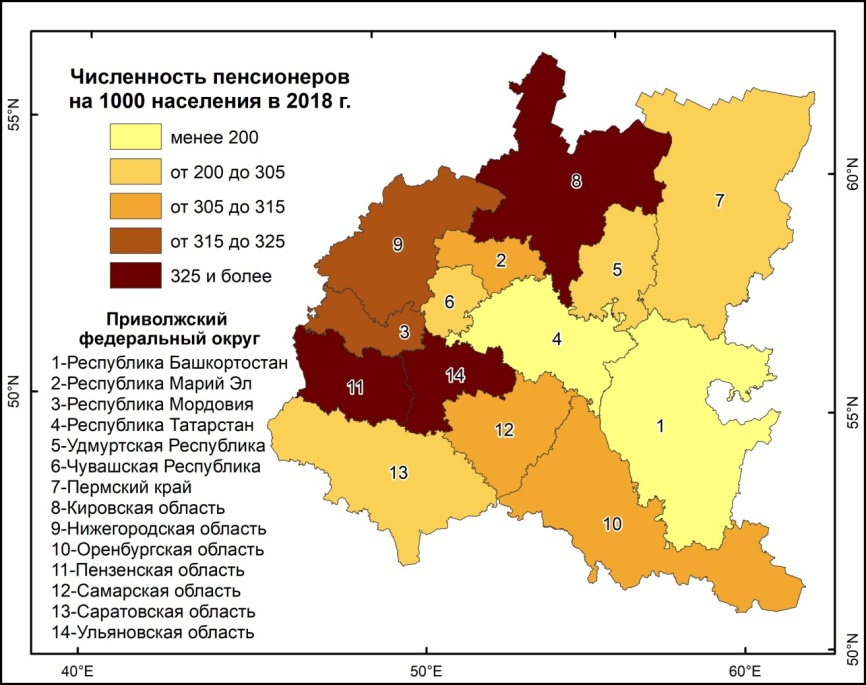 Figure 1 – A number of retirees in the regions of the Privolzhskiy Federal district per 1000 persons of the constant population in 2018. Text, text, text.ConclusionText, text, text.AcknowledgmentsText, text, text (reference to a state task or grant in the frame of which the study is conducted). References1. An example of References template is below. Conflict interests: The author declares that there are no obvious and potential conflicts of interest associated with the publication of this article. ARTICLE TITLE N. Surname1, N. Surname21 Affiliation, Country, City2 Affiliation, Country, Citye-mail: contact personAbstract: Text, text, text.Key words: word, word, word.References1. References (transliteration, BSI variant; transliteration is not required for references in the English language). The text can be transliterated online: http://translit.net/ru/?account=bsiInformation about authors:Name, Last mane, Surname (in the Russian language)Academic degree, position, affiliation. ORCIDName, Surname (in the English language) Academic degree, position, affiliation (in the English language)ПРИМЕРЫ ОФОРМЛЕНИЯ СПИСКА ЛИТЕРАТУРЫ и REFERENCES:Описание книг:на русскомБакланов П.Я. Территориальные структуры хозяйства в региональном управлении. М.: Наука, 2007. 239 с.транслитерацияBaklanov P.Ya. Territorial'nye struktury khozyaistva v regional'nom upravlenii. M.: Nauka, 2007. 239 s.Описание статьи из журнала:на русском Ефимова Т.Н., Кусакин А.В. Охрана и рациональное использование болот в Республике Марий Эл // Проблемы региональной экологии. 2007. № 1. С. 80-86.транслитерацияEfimova T.N., Kusakin A.V. Okhrana i ratsional'noe ispol'zovanie bolot v Respublike Marii El. Problemy regional'noi ekologii. 2007. N 1. S. 80-86.Описание статьи из журнала c DOI:на русскомЧибилёв А.А. (мл.), Чибилёв А.А. Современное состояние и проблемы модернизации природно-экологического каркаса регионов степной зоны Европейской России // Юг России: экология, развитие. 2019. Т. 14, № 1. C. 117-125. DOI:10.18470/1992-1098-2019-1-117-125.транслитерацияChibilev A.A. (ml.), Chibilev A.A. Sovremennoe sostoyanie i problemy modernizatsii prirodno-ekologicheskogo karkasa regionov stepnoi zony Evropeiskoi Rossii. Yug Rossii: ekologiya, razvitie. 2019. T. 14, N 1. C. 117-125. DOI:10.18470/1992-1098-2019-1-117-125.Описание материалов конференций:на русскомМарьинских Д.М. Разработка ландшафтного плана как необходимое условие устойчивого развития города // Экология ландшафта и планирование землепользования: тезис. докл. Всерос. конф. Новосибирск, 2000. С. 125-128.транслитерацияMar'inskikh D.M. Razrabotka landshaftnogo plana kak neobkhodimoe uslovie ustoichivogo razvitiya goroda. Ekologiya landshafta i planirovanie zemlepol'zovaniya: tezis. dokl. Vseros. konf. Novosibirsk, 2000. S. 125-128.Описание Интернет-ресурса:на русскомМинистерство природных ресурсов и охраны окружающей среды Ставропольского края, 2017. URL: http://www.mpr26.ru/ministerstvo/informatsiya/news/chto-nesut-nam-reki.html (дата обращения: 20.01.2020).транслитерацияMinisterstvo prirodnykh resursov i okhrany okruzhayushchei sredy Stavropol'skogo kraya. URL: http://www.mpr26.ru/ministerstvo/informatsiya/news/chto-nesut-nam-reki.html (data obrashcheniya: 20.01.2020).Books:             in English             Salomonson,V., Appel, I. Estimating fractional snow cover from MODIS using the normalized difference snow index. Remote Sens. Environ., 2004, 89, 351-360.Articles:in EnglishChibilev A.A., Petrishchev V.P., Levykin S.V., Kazachkov G.V., Ashikkaliev A.K. The soil-ecological index as an integral indicator for the optimization of the land-use structure. Geography and Natural Resources. 2016. vol. 37. no. 4. pp. 348-354.                                      Materials of a conference:in English          Sz. Gőri, I. Kapocsi, Cs. Aradi Restoration of natural hydrological systems in the Hortobágy National Park. In: III. International meeting on hydrological restoration of wetlands, Huelva, October 19-22. 2004. 2005. Proceedings 96-112 pp.                                          Electronic resource: in EnglishFan, X., Liu, Y., Tao, J., Weng, Y. Soil Salinity Retrieval from Advanced Multi-Spectral Sensor with Partial Least Square Regression. Remote Sens. 2015, 7(1), 488-511. Available online: http://www.mdpi.com/2072-4292/7/1/488/htm.Parameter Year of census Buffer zones Buffer zones Buffer zones Buffer zones Region on the whole Parameter Year of census 5 km10 km20 km50 kmRegion on the whole A part of rural population (%) 19893,66,212,533,6100A part of rural population (%) 20023,76,312,432,0100A part of rural population (%) 20103,45,911,632,7100A part of rural settlements (%) 19893,15,810,528,7100A part of rural settlements (%) 20023,15,710,428,6100A part of rural settlements (%) 20103,25,610,429,3100An average population number in a rural settlement (persons) 1989602553618606518An average population number in a rural settlement (persons) 2002641595643607542An average population number in a rural settlement (persons) 2010543518554556497A density of rural population (person/km2)19894,34,04,45,37,3A density of rural population (person/km2)20024,54,24,55,27,5A density of rural population (person/km2)20103,73,43,74,76,6